ПРОЕКТ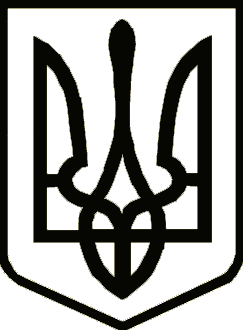 УкраїнаЧЕРНІГІВСЬКА  ОБЛАСНА  РАДА РІШЕННЯ(п’ятнадцята сесія сьомого скликання)_________________ 2018 року					№____15/VIIм.ЧернігівЗ метою покращення якості медичних послуг в Чернігівській області шляхом зміни моделі організації та фінансування медичної допомоги, керуючись Законом України «Про внесення змін до деяких законодавчих актів України щодо удосконалення законодавства з питань діяльності закладів охорони здоров’я», статтею 78 Господарського кодексу України, Цивільним кодексом України, Законом України «Про державну реєстрацію юридичних осіб, фізичних осіб-підприємців та громадських формувань», пунктом 20 частини 1 статті 43 Закону України «Про місцеве самоврядування в України», обласна рада вирішила:	1.Реорганізувати шляхом перетворення заклади охорони здоров’я, що є об’єктами спільної власності територіальних громад сіл, селищ, міст Чернігівської області  у комунальні некомерційні підприємства (додаток 1).	2.Установити, що комунальні некомерційні підприємства є правонаступниками майна, всіх прав та обов’язків закладів охорони здоров’я згідно з пунктом 1 цього рішення.3.Створити комісії з реорганізації юридичних осіб – закладів охорони здоров’я, що є об’єктами спільної власності територіальних громад сіл, селищ, міст Чернігівської області  у складі згідно з додатком 2 до цього рішення.4.Комісіям з реорганізації юридичних осіб:4.1.Повідомити державного реєстратора про реорганізацію юридичної особи  в порядку, передбаченому чинним законодавством України.4.2.Забезпечити офіційне оприлюднення повідомлення про рішення щодо реорганізації  юридичної особи шляхом перетворення.4.3.Протягом трьох місяців з дати публікації повідомлення про реорганізацію закладів охорони здоров’я, що є об’єктами спільної власності територіальних громад сіл, селищ, міст Чернігівської області  шляхом перетворення здійснити дії, пов’язані з реорганізацією закладу згідно з вимогами чинного законодавства України.4.4.Подати на затвердження передавальний акт.5. Встановити, що претензії кредиторів закладів  охорони здоров’я, що є об’єктами спільної власності територіальних громад сіл, селищ, міст Чернігівської області, визначених у пункті 1 цього рішення, приймаються протягом двох місяців з дати офіційного оприлюднення повідомлення про рішення щодо припинення юридичної особи та внесення запису про припинення діяльності до Єдиного державного реєстру юридичних осіб, фізичних осіб-підприємців та громадських формувань, за юридичними адресами закладів, згідно додатку 1 цього рішення.  	6.Контроль за виконанням рішення покласти на постійну комісію обласної ради з питань охорони здоров’я, соціального захисту населення та у справах учасників АТО.Голова обласної ради 							      І.С.ВдовенкоПодання:									    Управління охорони здоров’я                        облдержадміністраціїначальник Управління 	                                                                 П.П.ГармашП.П.ГармашПогоджено :